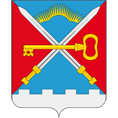 СОВЕТ ДЕПУТАТОВСЕЛЬСКОГО ПОСЕЛЕНИЯ АЛАКУРТТИКАНДАЛАКШСКОГО РАЙОНАЧЕТВЕРТОГО СОЗЫВАРЕШЕНИЕот «29» марта 2021 года                                                                                            № 690О внесении изменений в Порядок размещения сведений о доходах, расходах, об имуществе и обязательствах имущественного характера лиц, замещающих муниципальные должности и должности муниципальной службы Совета депутатов муниципального образования сельское поселение Алакуртти Кандалакшского района, утвержденный решением Совета депутатов сельского поселения Алакуртти Кандалакшского района от 30.01.2020 № 594В соответствии с Федеральным законом от 25.12.2008 № 273-ФЗ «О противодействии коррупции», руководствуясь Федеральным законом от 06.10.2003 № 131-ФЗ «Об общих принципах организации местного самоуправления в Российской Федерации», Законом Мурманской области от 26.10.2007 № 898-01-ЗМО «О противодействии коррупции в Мурманской области», на основании протеста прокуратуры г. Кандалакши от 26.02.2021 № 4-148в-2021,на основании открытого голосованияСовет депутатов сельского поселения АлакурттиКандалакшского районаРЕШИЛ:1. Внести в Порядок размещения сведений о доходах, расходах, об имуществе и обязательствах имущественного характера лиц, замещающих муниципальные должности и должности муниципальной службы Совета депутатов муниципального образования сельское поселение Алакуртти Кандалакшского района, утвержденный решением Совета депутатов сельского поселения Алакуртти Кандалакшского района от 30.01.2020 № 594 (далее – Порядок), следующие изменения:1.1. Подпункт «г» пункта 3 Порядка после слов «капиталах организаций,» дополнить словами «цифровых финансовых активов, цифровой валюты,».2. Опубликовать настоящее решение в информационном бюллетене «Алакуртти - наша земля» и на официальном сайте администрации.Глава муниципального образования сельское поселение Алакуртти Кандалакшского района                                     А.П. Самарин    